Meetings in Manchester, Tottenham and House of Commons to launch the new report on Joint Enterprise Convictions... All JENGbA members and supporters welcomeDangerous associations: Joint enterprise, gangs and racismThis new report, written by experts from Manchester Metropolitan University, raises serious concerns about the impact of Joint Enterprise prosecutions on the black and minority ethnic communities.  Focusing on Manchester, Nottingham and London, the report will reveal new findings that give strong grounds for concluding that black people are systematically discriminated against in joint enterprise prosecutions.Report authors Becky Clarke and Patrick Williams of Manchester Metropolitan University will speak at all events. Manchester 8.30 am to 10.00 am, Monday 25 January, Friends’ Meeting House 6 Mount Street, Manchester, M2 5NS Chair: Will McMahon, Centre for Crime Justice Studies.Tottenham7.00 pm to 8.30 pm, Monday 25 January, North London Community House, Moorefield RoadTottenham, N17 6PYChair: Stafford Scott, Tottenham RightsHouse of Commons2.00 pm to 4.00 pm, Tuesday 26 January,Committee Room 14, House of Commons Westminster, SW1A 0AAChair: Andrew Mitchell MPPlatform: Lord Ouseley with authors Becky Clarke and Patrick Williams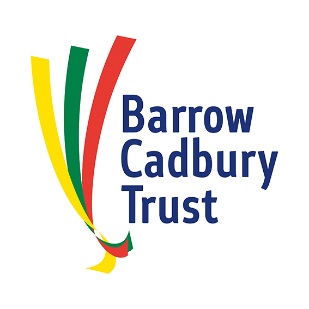 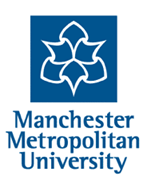 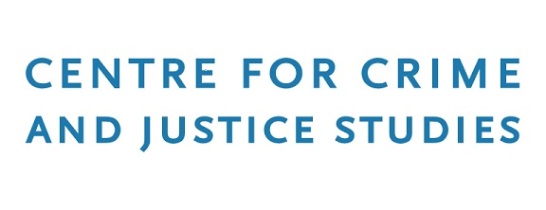 